Rio de Janeiro, ___ de ____ de ___.Senhor Auditor:Informamos que o servidor ________ (nome), ocupante do cargo _________, SIAPE nº __________, não responde a processo administrativo disciplinar, de maneira a permitir sua efetivação posteriormente aos prazos relacionados ao período de estágio probatório.Atenciosamente,AssinaturaNome Cargo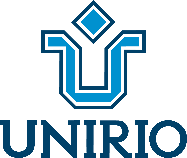 Universidade Federal do Estado do Rio de JaneiroAssessoriaNº: 23102.______________/_____-___Pg.: _______  |  Rubrica: __________Av. Pasteur, 296, Urca, Rio de Janeiro, RJ, CEP 22.290-240(telefone) – (correio eletrônico)(página eletrônica)